В соответствии с Федеральным законом от 31.07.2020 N 248-ФЗ "О государственном контроле (надзоре) и муниципальном контроле в Российской Федерации", постановлением Правительства Российской Федерации от 25.06.2021 N 990 "Об утверждении Правил разработки и утверждения контрольными (надзорными) органами программы профилактики рисков причинения вреда (ущерба) охраняемым законом ценностям", решением Новочебоксарского городского Собрания депутатов Чувашской Республики от 25.11.2021 г. N С 22-9 "Об утверждении положения о муниципальном контроле в сфере благоустройства на территории города Новочебоксарска Чувашской Республики", руководствуясь статьей 43 Устава города Новочебоксарска Чувашской Республики:1. Утвердить Программу профилактики рисков причинения вреда (ущерба) охраняемым законом ценностям при осуществлении муниципального контроля в сфере благоустройства на территории города Новочебоксарска Чувашской Республики на 2024 год, согласно  к настоящему распоряжению.2. Сектору пресс-службы администрации города Новочебоксарска Чувашской Республики разместить настоящее распоряжение в печатных средствах массовой информации в порядке, установленном для официального опубликования муниципальных правовых актов и разместить его на официальном сайте города Новочебоксарска в сети "Интернет".3. Контроль за исполнением настоящего распоряжения возложить на заместителя главы администрации города Новочебоксарска по вопросам градостроительства, ЖКХ и инфраструктуры.4. Настоящее распоряжение вступает в силу после его официального опубликования (обнародования).Приложение
к распоряжениюадминистрации
г. Новочебоксарска
от __________ N _____Программа
профилактики рисков причинения вреда (ущерба) охраняемым законом ценностям при осуществлении муниципального контроля в сфере благоустройства на территории города Новочебоксарска на 2024 годРаздел 1. Общие положения1.1. Программа профилактики разработана в соответствии со статьей 44 Федерального закона от 31 июля 2021 г. N 248-ФЗ "О государственном контроле (надзоре) и муниципальном контроле в Российской Федерации", постановлением Правительства Российской Федерации от 25 июня 2021 г. N 990 "Об утверждении Правил разработки и утверждения контрольными (надзорными) органами программы профилактики рисков причинения вреда (ущерба) охраняемым законом ценностям" (далее - Программа профилактики) и предусматривает комплекс мероприятий по профилактике рисков причинения вреда (ущерба) охраняемым законом ценностям при осуществлении муниципального контроля в сфере благоустройства.Раздел 2. Аналитическая часть2.1. Программа профилактики рисков причинения вреда (ущерба) устанавливает порядок проведения профилактических мероприятий, направленных на предупреждение нарушений обязательных требований и (или) причинения вреда (ущерба) охраняемым законом ценностям, соблюдение которых оценивается при осуществлении муниципального контроля в сфере благоустройства на территории города Новочебоксарска Чувашской Республики.2.2. Муниципальный контроль в сфере благоустройства - деятельность, направленная на предупреждение, выявление и пресечение нарушений обязательных требований, установленных Правилами благоустройства территории города Новочебоксарска Чувашской Республики, утвержденными решением Новочебоксарского городского Собрания депутатов от 26.10.2017 года N С 36-1 "О правилах благоустройства территории города Новочебоксарска Чувашской Республики" (далее - обязательных требований), осуществляемая в пределах полномочий посредством профилактики нарушений обязательных требований, оценки соблюдения юридическими лицами, индивидуальными предпринимателями и физическими лицами (далее - контролируемые лица) обязательных требований, выявления нарушений обязательных требований, принятия предусмотренных законодательством Российской Федерации мер по пресечению выявленных нарушений обязательных требований, устранению их последствий и (или) восстановлению правового положения, существовавшего до возникновения таких нарушений.2.3. Муниципальный контроль в сфере благоустройства осуществляется посредством организации и проведения проверок выполнения юридическими лицами, индивидуальными предпринимателями и гражданами обязательных требований, установленных Правилами благоустройства, принятия предусмотренных законодательством Российской Федерации мер по пресечению и (или) устранению выявленных нарушений, а также систематического наблюдения за исполнением обязательных требований, организации и проведения мероприятий по профилактике рисков причинения вреда (ущерба) охраняемым законом ценностям, организации и проведения мероприятий по контролю, осуществляемых без взаимодействия с юридическими лицами, индивидуальными предпринимателями.2.4. Анализ и оценка рисков причинения вреда охраняемым законом ценностям.В связи с вступлением в законную силу Положения о муниципальном контроле в сфере благоустройства на территории города Новочебоксарска Чувашской Республики, утвержденного решением Собрания депутатов города Новочебоксарск Чувашской Республики от 25.11.2021 N С 22-9, программа профилактики разработана в целях предупреждения возможного нарушения органами государственной власти, органами местного самоуправления, юридическими лицами, их руководителями и иными должностными лицами, индивидуальными предпринимателями, гражданами (далее - подконтрольные субъекты) обязательных требований, установленных Правилами благоустройства на территории города Новочебоксарска.Мониторинг состояния подконтрольных субъектов в сфере правил благоустройства выявил, что ключевыми и наиболее значимыми рисками являются причинение вреда (ущерба), охраняемым законом ценностям.Проведение профилактических мероприятий направлено на соблюдение подконтрольными субъектами обязательных требований правил благоустройства, на побуждение подконтрольных субъектов к добросовестности, способствование улучшению в целом ситуации, повышению ответственности подконтрольных субъектов, снижению количества выявляемых нарушений обязательных требований, требований, установленных муниципальными правовыми актами в указанной сфере.2.5. Объектами муниципального контроля являются:- территория города Новочебоксарска с расположенными на ней объектами, элементами благоустройства;- внешние поверхности нежилых зданий, строений, сооружений, в том числе крыши, фасады, архитектурно-декоративные детали (элементы) фасадов, входные группы, цоколи, террасы;- деятельность по содержанию и восстановлению элементов благоустройства, в том числе после проведения земляных работ;- объекты освещения и иное осветительное оборудование;- зеленые насаждения;- знаково-информационные системы;- детские и спортивные площадки, контейнерные площадки, малые архитектурные формы;- пешеходные коммуникации, в том числе тротуары, аллеи, дорожки, тропинки;- объекты (элементы) благоустройства для беспрепятственного доступа инвалидов и иных маломобильных граждан;- уборка территории, в том числе в зимний период;- проведение земляных работ;- содержание прилегающих территорий;- некапитальные объекты, в том числе сезонные торговые;- инженерные коммуникации и сооружения;- условия к обеспечению доступности для инвалидов объектов социальной, инженерной и транспортной инфраструктур и предоставляемых услуг.Раздел 3. Цели и задачи реализации программы профилактики рисков причинения вреда2.1. Цели Программы:- стимулирование добросовестного соблюдения обязательных требований всеми контролируемыми лицами;- устранение условий, причин и факторов, способных привести к нарушениям обязательных требований и (или) причинению вреда (ущерба) охраняемым законом ценностям;- создание условий для доведения обязательных требований до контролируемых лиц, повышение информированности о способах их соблюдения.2.2. Задачи Программы:- выявление причин, факторов и условий, способствующих нарушению обязательных требований законодательства, определение способов устранения или снижения рисков их возникновения;- установление зависимости видов, форм и интенсивности профилактических мероприятий от особенностей конкретных подконтрольных субъектов, и проведение профилактических мероприятий с учетом данных факторов;- формирование единого понимания обязательных требований законодательства у всех участников контрольной деятельности;- повышение прозрачности осуществления контроля контрольной деятельности;- повышение уровня правовой грамотности подконтрольных субъектов, в том числе путем обеспечения доступности информации об обязательных требованиях законодательства и необходимых мерах по их исполнению.Раздел 4. Перечень профилактических мероприятий, сроки (периодичность) их проведенияРаздел 5. Показатели результативности и эффективности программы профилактики рисков причинения вредаПоказатель рассчитывается как отношение количества проведенных профилактических мероприятий к количеству проведенных контрольных мероприятий. Ожидается ежегодный рост указанного показателя.Чăваш РеспубликинÇĕʜĕ Шупашкар хулаадминистрацийĕХУШУ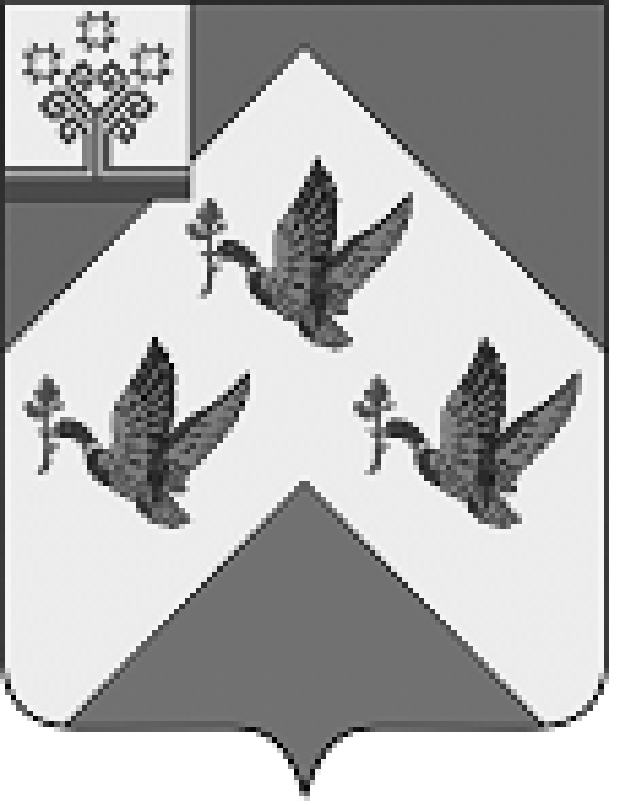 Администрация города НовочебоксарскаЧувашской РеспубликиРАСПОРЯЖЕНИЕ Об утверждении программы профилактики рисков причинения вреда (ущерба) охраняемых законом ценностям при осуществлении муниципального контроля в сфере благоустройства на территории города Новочебоксарска Чувашской Республики на 2024 годГлава администрациигорода НовочебоксарскаЧувашской Республики  Д.А. ПулатовN п/пНаименование мероприятияСрок реализацииСтруктурное подразделение, ответственное за реализацию1.ИнформированиеИнформирование осуществляется Контрольным органом по вопросам соблюдения обязательных требований посредством размещения соответствующих сведений на официальном сайте администрации города Новочебоксарска Чувашской Республики в информационно-телекоммуникационной сети "Интернет" (далее - официальный сайт администрации), в средствах массовой информации, через личные кабинеты контролируемых лиц в государственных информационных системах (при их наличии) и в иных формах.Актуализация размещенных на официальном сайте администрации нормативных правовых актов, содержащих обязательные требования, требования, установленные муниципальными правовыми актами, проверяемые в ходе мероприятий по муниципальному контролю в сфере благоустройства.Контрольный орган также вправе информировать население города Новочебоксарска на собраниях и конференциях граждан об обязательных требованиях, предъявляемых к объектам контроля.В течение годаУправление городского хозяйства администрации города НовочебоксарскаЧувашской Республики2.Обобщение правоприменительной практикиДоклад о правоприменительной практике при осуществлении муниципального контроля в сфере благоустройства готовится ежегодно до 1 марта года, следующего за отчетным, подлежит публичному обсуждению.Доклад о правоприменительной практике размещается на официальном сайте администрации города Новочебоксарска Чувашской Республики в информационно-телекоммуникационной сети "Интернет", до 1 апреля года, следующего за отчетным годом1 раз в годУправление городского хозяйства администрации города НовочебоксарскаЧувашской Республики3.Объявление предостереженийПри наличии у контрольного органа сведений о готовящихся или возможных нарушениях обязательных требований, а также о непосредственных нарушениях обязательных требований, если указанные сведения не соответствуют утвержденным индикаторам риска нарушения обязательных требований, контрольный орган объявляет контролируемому лицу предостережение о недопустимости нарушения обязательных требований и предлагает принять меры по обеспечению соблюдения обязательных требований.Контролируемое лицо вправе после получения предостережения о недопустимости нарушения обязательных требований подать в Орган муниципального контроля возражение в отношении указанного предостережения в срок не позднее 30 календарных дней со дня получения им предостережения. Возражение в отношении предостережения рассматривается органом муниципального контроля в течение 30 календарных дней со дня его получения, контролируемому лицу направляется ответ с информацией о согласии или несогласии с возражением. В случае несогласия с возражением указываются соответствующие обоснованияВ течение годапо необходимостиУправление городского хозяйства администрации города Новочебоксарска Чувашской Республики4.Консультирование:Консультирование осуществляется должностными лицами органа муниципального контроля в сфере благоустройства по телефону, в письменной форме, на личном приеме либо в ходе проведения профилактического мероприятия, контрольного мероприятия. Время консультирования при личном обращении составляет 10 минут.Консультирование, осуществляется по следующим вопросам:разъяснение положений нормативных правовых актов, содержащих обязательные требования, оценка соблюдения которых осуществляется в рамках муниципального контроля;разъяснение положений нормативных правовых актов, регламентирующих порядок осуществления муниципального контроля;компетенция уполномоченного органа;порядок обжалования действий (бездействия) муниципальных инспекторов.В случае если в течение календарного года поступило 5 и более однотипных (по одним и тем же вопросам) обращений контролируемых лиц и их представителей по указанным вопросам, консультирование осуществляется посредством размещения на официальном сайте администрации города Новочебоксарска Чувашской Республики в информационно-телекоммуникационной сети "Интернет" на странице Контрольно-надзорная деятельность письменного разъяснения, подписанного уполномоченным лицомПо мере необходимостиУправление городского хозяйства администрации города Новочебоксарска Чувашской Республики5.Профилактический визитПрофилактический визит проводится в форме профилактической беседы по месту осуществления деятельности контролируемого лица либо путем использования видео-конференц-связи.В ходе профилактического визита контролируемое лицо информируется об обязательных требованиях, предъявляемых к его деятельности либо к принадлежащим ему объектам контроля, их соответствии критериям риска, основаниях и о рекомендуемых способах снижения категории риска, а также о видах, содержании и об интенсивности контрольных мероприятий, проводимых в отношении объектов контроля, исходя из их отнесения к соответствующей категории риска.При проведении профилактического визита контролируемым лицам не выдаются предписания об устранении нарушений обязательных требований. Разъяснения, полученные контролируемым лицом в ходе профилактического визита, носят рекомендательный характер.Профилактический визит проводится не менее чем за 30 рабочих дней до начала проведения планового и внепланового контрольного (надзорного) мероприятияПо мере необходимостиУправление городского хозяйства администрации города Новочебоксарска Чувашской РеспубликиN п/пНаименование показателяВеличина1.Полнота информации, размещенной на официальном сайте контрольного органа в сети "Интернет" в соответствии с частью 3 статьи 46 Федерального закона от 31 июля 2021 г. N 248-ФЗ "О государственном контроле (надзоре) и муниципальном контроле в Российской Федерации"100%2.Удовлетворенность контролируемых лиц и их представителями консультированием контрольного (надзорного) органа80% от числа обратившихся3.Количество проведенных профилактических мероприятий65 ед.